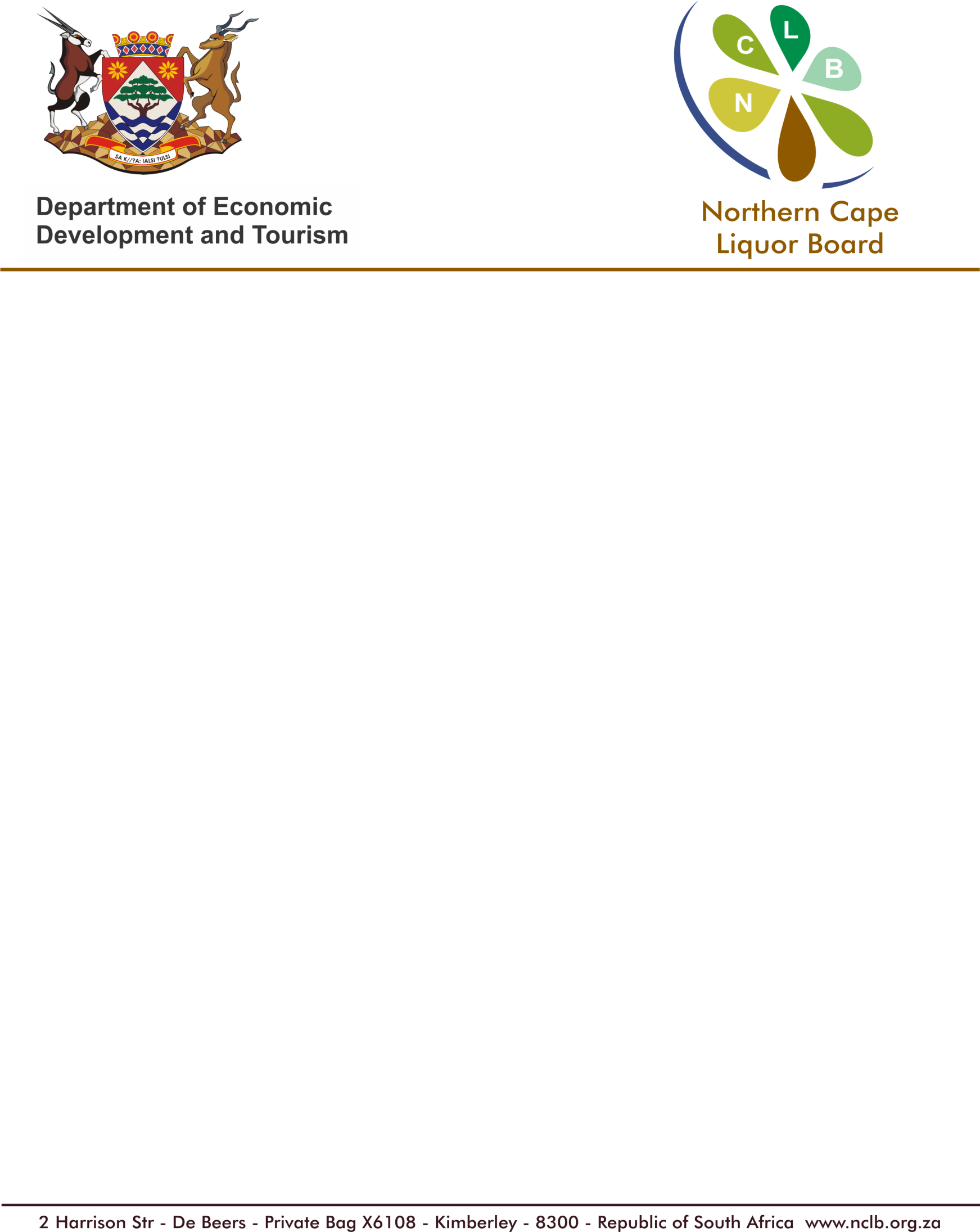 APPLICATION IN TERMS OF SECTION 20 OF THE NORTHERN CAPE LIQUOR ACTCHECK LISTCOMMENTS / REMARKS					CHECKED BY:______________________________......................................................................................................................................................................................................................................................................................................................................................................................................................................................................................................................................................................................................................................................................................................................................................................................................................................................................................................................................................................................................................................................................................................................................................................................................................................REQUIREMENTAVAILABLEAVAILABLENOT AVAILABLENOT AVAILABLEComprehensive written representation in support of the application [Section 20(1)(a)]Approved plans of the premises [Section 20(1)(b)]Description or Photos of the premises [Section 20(1)(c)]Proof of notices required [Section 20(1)(d)]Proof of payment of prescribed fee [Section 20(1)(f)] Land usage restriction [Section 20(1)(g)]Applicants contribution in combating alcohol abuse [Section 20(1)(h)]Report from the Police ReportReport from the MunicipalityForm 1 completeYESNO